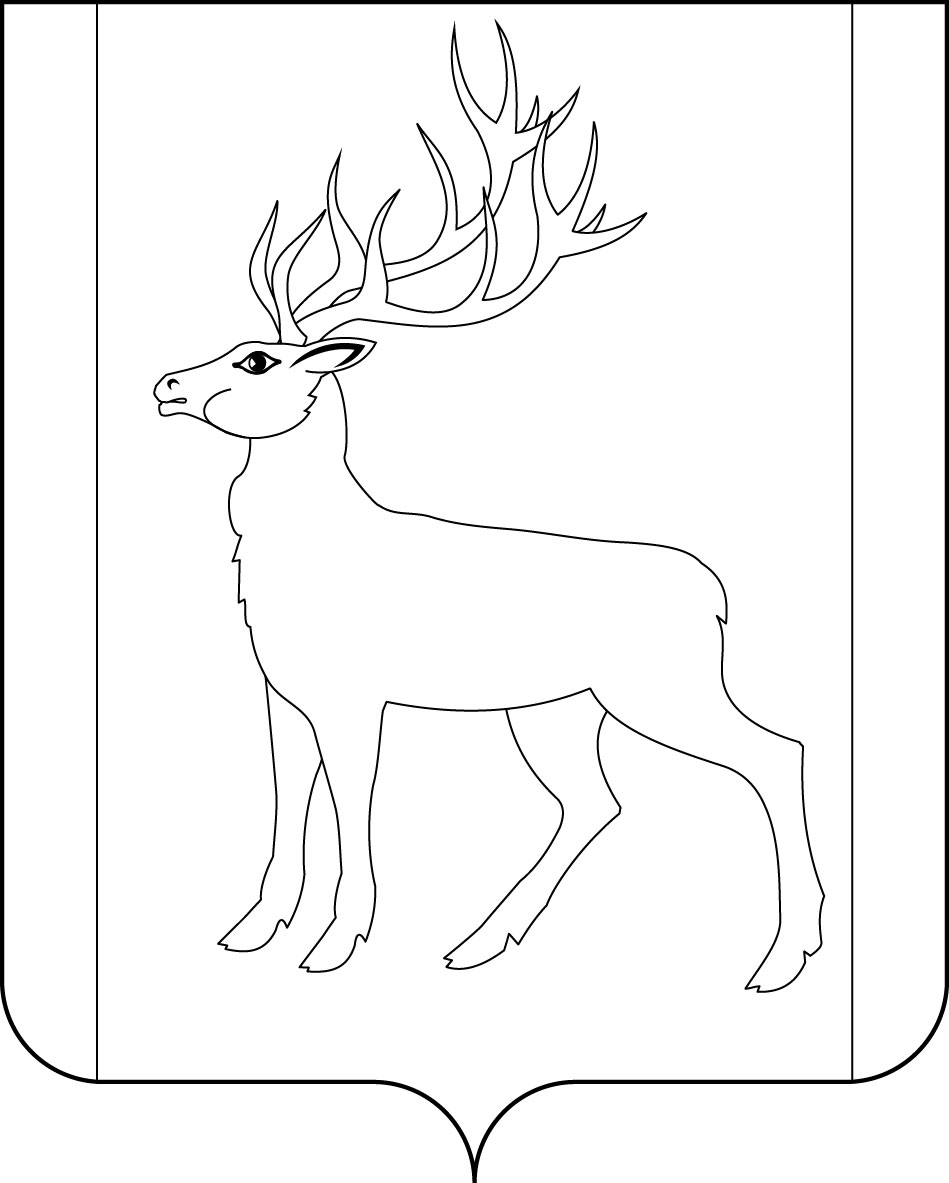 РОССИЙСКАЯ        ФЕДЕРАЦИЯИРКУТСКАЯ  ОБЛАСТЬКОНТРОЛЬНО-СЧЕТНАЯ ПАЛАТА МУНИЦИПАЛЬНОГО ОБРАЗОВАНИЯ КУЙТУНСКИЙ РАЙОНР А С П О Р Я Ж Е Н И Е          «26»  декабря  2016 г.                       р.п. Куйтун       	                         № 72«Об утверждении плана работы Контрольно-счетной палатымуниципального образованияКуйтунский район на 2017 год»        В соответствии со статьей 12 Федерального закона 07.02.2011 года № 6-ФЗ «Об общих принципах организации и деятельности контрольно-счетных органов субъектов Российской Федерации и муниципальных образований», ст. 8 Положения о Контрольно-счетной палате МО Куйтунский район, утвержденного  решением Думы муниципального образования Куйтунский район от 26.04.2012года № 200:1. Утвердить прилагаемый план работы Контрольно-счетной палаты МО Куйтунский район на  2017 год  (Приложение №1).2. Настоящее распоряжение подлежит официальному опубликованию в газете «Отчий край» и вступает в силу с 1 января 2017 года.3. Контроль  исполнения настоящего распоряжения оставляю за собой.Председатель КСПМО Куйтунский район                                                                А.А. КостюкевичПриложение № 1к распоряжению  председателяКонтрольно-счетной  палатыМО Куйтунский район                                                                                                            от  26.12.2016г. № 72План работы Контрольно-счетной палаты МО Куйтунский район на  2017 год.Председатель КСПМО Куйтунский район                                                                                 А.А. КостюкевичСокращения, используемые при составлении таблицы плана:1) Положение о Контрольно - счётной палате  МО Куйтунский район  – Положение о КСП;2)  Положение  о бюджетном процессе в МО Куйтунский район   –  Положение о бюджетном процессе;3) Федеральный закон от 07.02.2011 № 6-ФЗ «Об общих принципах организации и деятельности контрольно-счётных органов субъектов Российской Федерации и муниципальных образований» - Закон №6-ФЗ;4) Бюджетный кодекс РФ – БК РФ;5) Федеральный закон от 05.04.2013 № 44-ФЗ «О контрактной системе в сфере закупок товаров, работ, услуг для обеспечения государственных и муниципальных нужд» - Закон 44-ФЗ;6) Федеральный закон от 02.03.2007 № 25-ФЗ «О муниципальной службе в Российской Федерации» – Закон №25-ФЗ;7) Трудовой кодекс Российской Федерации – ТК РФ;8) Федеральный закон от 2 мая 2006 г. N 59-ФЗ "О порядке рассмотрения обращений граждан Российской Федерации"-  Федеральный закон №59-ФЗ;9) Федеральный закон от 25.12.2008 № 273-ФЗ «О противодействии коррупции» - №273-ФЗ.№п/пНаименованиемероприятийНаименованиемероприятийСроки проведенияСроки проведенияОтветственныеисполнителиОснование для включения  мероприятия в план1. Организационная деятельность Контрольно-счетной палаты (далее КСП)1. Организационная деятельность Контрольно-счетной палаты (далее КСП)1. Организационная деятельность Контрольно-счетной палаты (далее КСП)1. Организационная деятельность Контрольно-счетной палаты (далее КСП)1. Организационная деятельность Контрольно-счетной палаты (далее КСП)1. Организационная деятельность Контрольно-счетной палаты (далее КСП)1. Организационная деятельность Контрольно-счетной палаты (далее КСП)1.1.Участие в заседаниях комитетов и комиссии Думы МО Куйтунский район.Участие в заседаниях комитетов и комиссии Думы МО Куйтунский район.По плану работыДумы МО Куйтунский район.По плану работыДумы МО Куйтунский район.Председатель КСППоложение о КСП1.2.Участие в работе заседания Думы МО Куйтунский районУчастие в работе заседания Думы МО Куйтунский районПо плану работыДумы МО Куйтунский район По плану работыДумы МО Куйтунский район Председатель КСППоложение о КСП1.3Формирование и утверждение плана работы Контрольно-счетной палаты на 2018 годФормирование и утверждение плана работы Контрольно-счетной палаты на 2018 годДо 30 декабря 2017 годаДо 30 декабря 2017 годаПредседатель КСПСт.12 Федерального закона № 6-ФЗ, Положение о КСП1.4Подготовка и представление в Думу МО Куйтунский район отчета о деятельности Контрольно-счетной палаты МО Куйтунский район за 2016 год.Подготовка и представление в Думу МО Куйтунский район отчета о деятельности Контрольно-счетной палаты МО Куйтунский район за 2016 год.Февраль 2017 годаФевраль 2017 годаПредседатель КСПСт.19 Федерального закона № 6-ФЗ, Положение о КСП1.5Разработка внутренних документов, регламентирующих деятельность Контрольно-счетной палаты.Разработка внутренних документов, регламентирующих деятельность Контрольно-счетной палаты.В течение годаВ течение годаПредседатель КСПСт.11 Федерального закона № 6-ФЗ, Положение о КСП1.6.Рассмотрение запросов и обращений по вопросам, входящим в компетенцию КСПРассмотрение запросов и обращений по вопросам, входящим в компетенцию КСПВ течение годаВ течение годаПредседатель КСПФедеральный закон № 59-ФЗ1.7. Ведение архива и делопроизводства в КСП Ведение архива и делопроизводства в КСПВ течение годаВ течение годаПредседатель КСПСт.8 Федерального закона № 125-ФЗ от 22.10.2004г «Об архивном деле в РФ», Приказ Минкультуры РФ от 25.08.2010 №5581.8.Ведение кадровой работы в соответствии с требованиями  действующего законодательстваВедение кадровой работы в соответствии с требованиями  действующего законодательстваВ течение годаВ течение годаПредседатель КСПСт. 28 Федерального закона 25-ФЗ,  ТК РФИсполнение переданных полномочий по осуществлению внешнего муниципального финансового контроля поселенийИсполнение переданных полномочий по осуществлению внешнего муниципального финансового контроля поселенийИсполнение переданных полномочий по осуществлению внешнего муниципального финансового контроля поселенийИсполнение переданных полномочий по осуществлению внешнего муниципального финансового контроля поселенийИсполнение переданных полномочий по осуществлению внешнего муниципального финансового контроля поселенийИсполнение переданных полномочий по осуществлению внешнего муниципального финансового контроля поселенийИсполнение переданных полномочий по осуществлению внешнего муниципального финансового контроля поселений2.1.Внешняя проверка годового отчета об  исполнения бюджета за 2016 год:Куйтунского городского поселения, Алкинского сельского поселения, Андрюшинского сельского поселения, Барлукского сельского поселения, Больше-Кашелакского сельского поселения, Иркутского сельского поселения, Каразейского сельского поселения,  Карымского сельского поселения,Кундуйского сельского поселения, Ленинского сельского поселения, Лермонтовского сельского поселения, Мингатуйского сельского поселения, Наратайского сельского поселения,Ново-Тельбинского сельского поселения, Панагинского сельского поселения, Тулюшского сельского поселения,Усть-Кадинского сельского поселения, Уховского сельского поселения, Уянского сельского поселения, Харикского сельского поселения, Чеботарихинского сельского поселения.Внешняя проверка годового отчета об  исполнения бюджета за 2016 год:Куйтунского городского поселения, Алкинского сельского поселения, Андрюшинского сельского поселения, Барлукского сельского поселения, Больше-Кашелакского сельского поселения, Иркутского сельского поселения, Каразейского сельского поселения,  Карымского сельского поселения,Кундуйского сельского поселения, Ленинского сельского поселения, Лермонтовского сельского поселения, Мингатуйского сельского поселения, Наратайского сельского поселения,Ново-Тельбинского сельского поселения, Панагинского сельского поселения, Тулюшского сельского поселения,Усть-Кадинского сельского поселения, Уховского сельского поселения, Уянского сельского поселения, Харикского сельского поселения, Чеботарихинского сельского поселения.Февраль – апрель2017 годаФевраль – апрель2017 годаПредседатель, аудитор, ведущие инспекторы КСПСт. 264.4 и 157 БК РФ, Положение о КСП, Соглашения с поселениями о передаче полномочий, п. 11 ст. 3 Федерального закона № 6-ФЗ. 2.2.Экспертиза проекта бюджета на 2018 год:Куйтунского городского поселения, Алкинского сельского поселения, Андрюшинского сельского поселения, Барлукского сельского поселения,Больше-Кашелакского сельского поселения, Иркутского сельского поселения, Каразейского сельского поселения,Карымского сельского поселения, Кундуйского сельского поселения, Ленинского сельского поселения, Лермонтовского сельского поселения,Мингатуйского сельского поселения, Наратайского сельского поселения,Ново-Тельбинского сельского поселения,  Панагинского сельского поселения,Тулюшского сельского поселения, Усть-Кадинского сельского поселения, Уховского сельского поселения,  Уянского сельского поселения, Харикского сельского поселения, Чеботарихинского сельского поселения.Экспертиза проекта бюджета на 2018 год:Куйтунского городского поселения, Алкинского сельского поселения, Андрюшинского сельского поселения, Барлукского сельского поселения,Больше-Кашелакского сельского поселения, Иркутского сельского поселения, Каразейского сельского поселения,Карымского сельского поселения, Кундуйского сельского поселения, Ленинского сельского поселения, Лермонтовского сельского поселения,Мингатуйского сельского поселения, Наратайского сельского поселения,Ново-Тельбинского сельского поселения,  Панагинского сельского поселения,Тулюшского сельского поселения, Усть-Кадинского сельского поселения, Уховского сельского поселения,  Уянского сельского поселения, Харикского сельского поселения, Чеботарихинского сельского поселения.Ноябрь-декабрь2017 годаНоябрь-декабрь2017 годаПредседатель, аудитор, ведущие инспекторы КСПСоглашения с поселениями о передаче полномочий, п. 11 ст. 3 Федерального закона № 6-ФЗ, ст. 157 БК РФ.3.Экспертно-аналитические мероприятия3.Экспертно-аналитические мероприятия3.Экспертно-аналитические мероприятия3.Экспертно-аналитические мероприятия3.Экспертно-аналитические мероприятия3.Экспертно-аналитические мероприятия3.Экспертно-аналитические мероприятия3.1.Внешняя проверка годовой бюджетной отчетности главных администраторов бюджетных средств  МО Куйтунский район за 2016 год и реализация их полномочий.Внешняя проверка годовой бюджетной отчетности главных администраторов бюджетных средств  МО Куйтунский район за 2016 год и реализация их полномочий.Внешняя проверка годовой бюджетной отчетности главных администраторов бюджетных средств  МО Куйтунский район за 2016 год и реализация их полномочий.Февраль-март2017 годаАудитор и ведущие инспекторы КСПст. 264.4, ст. 268.1 БК РФ, Положение о бюджетном процессе3.2. Внешняя проверка годового отчета об исполнении бюджета МО Куйтунский район за 2016 годВнешняя проверка годового отчета об исполнении бюджета МО Куйтунский район за 2016 годВнешняя проверка годового отчета об исполнении бюджета МО Куйтунский район за 2016 годНе позднее   1  мая 2017 годаПредседатель КСП.ст. 264.4 БК РФ,  ч.2 ст. 9 Федерального закона № 6-ФЗ, Положение о бюджетном процессе3.3.Экспертиза проекта бюджета муниципального образования Куйтунский район на 2018 год.Экспертиза проекта бюджета муниципального образования Куйтунский район на 2018 год.Экспертиза проекта бюджета муниципального образования Куйтунский район на 2018 год.Ноябрь – декабрь 2017 годаПредседатель КСПст.157 БК РФ, ст. 9 Федерального закона № 6-ФЗ3.4Экспертиза отчета МУ КУМИ по Куйтунскому району «Об использовании муниципальной собственности»Экспертиза отчета МУ КУМИ по Куйтунскому району «Об использовании муниципальной собственности»Экспертиза отчета МУ КУМИ по Куйтунскому району «Об использовании муниципальной собственности»Апрель    2017 годаПредседатель КСПст. 9 Федерального закона № 6-ФЗ,Положение о КСП3.5.Финансово-экономическая экспертиза проектов муниципальных  программ и иных правовых актов, в части касающихся расходных обязательств муниципального образования Куйтунский район.Финансово-экономическая экспертиза проектов муниципальных  программ и иных правовых актов, в части касающихся расходных обязательств муниципального образования Куйтунский район.Финансово-экономическая экспертиза проектов муниципальных  программ и иных правовых актов, в части касающихся расходных обязательств муниципального образования Куйтунский район.По мере поступленияПредседатель КСП,аудитор КСП.ст. 9 Федерального закона № 6-ФЗ, ст.157 БК РФ,Положение о КСП3.6.Контроль за достоверностью,  полнотой  и соответствием нормативным требованиям составления и представления квартального отчета об исполнении бюджета МО Куйтунский район:- за 1-е  полугодие  2016 года- за 9 месяцев  2016 года Контроль за достоверностью,  полнотой  и соответствием нормативным требованиям составления и представления квартального отчета об исполнении бюджета МО Куйтунский район:- за 1-е  полугодие  2016 года- за 9 месяцев  2016 года Контроль за достоверностью,  полнотой  и соответствием нормативным требованиям составления и представления квартального отчета об исполнении бюджета МО Куйтунский район:- за 1-е  полугодие  2016 года- за 9 месяцев  2016 года июль 2017г. октябрь 2017г.Председатель,аудитор,  ведущие инспекторыСт. 268.1 БК РФ, ст. 9 Федерального закона № 6-ФЗ.3.7. Проверка соблюдения установленного Порядка управления и распоряжения имуществом, находящимся в муниципальной собственности. Проверка соблюдения установленного Порядка управления и распоряжения имуществом, находящимся в муниципальной собственности. Проверка соблюдения установленного Порядка управления и распоряжения имуществом, находящимся в муниципальной собственности.Октябрь2017 года Председатель, аудиторст. 9 Федерального закона № 6-ФЗ,Положение о КСП3.8.Проведение экспертно-аналитических мероприятий и подготовка заключений по проектам решений о внесении изменений в решения Думы о местном бюджете на 2017 годПроведение экспертно-аналитических мероприятий и подготовка заключений по проектам решений о внесении изменений в решения Думы о местном бюджете на 2017 годПроведение экспертно-аналитических мероприятий и подготовка заключений по проектам решений о внесении изменений в решения Думы о местном бюджете на 2017 годПо мере поступленияПредседатель,аудитор,  ведущие инспекторыст. 9 Федерального закона № 6-ФЗ,Положение о КСП3.9.Контроль принятия мер по устранению выявленных КСП нарушений и недостатков, за  исполнением уведомлений, представлений и предписаний.Контроль принятия мер по устранению выявленных КСП нарушений и недостатков, за  исполнением уведомлений, представлений и предписаний.Контроль принятия мер по устранению выявленных КСП нарушений и недостатков, за  исполнением уведомлений, представлений и предписаний.В течение годаПредседатель КСПст. 9 Федерального закона № 6-ФЗ,Положение о КСП4. Контрольная деятельность4. Контрольная деятельность4. Контрольная деятельность4. Контрольная деятельность4. Контрольная деятельность4. Контрольная деятельность4. Контрольная деятельность4.1.Деятельность МКУК  «СКО»  за 2016 год по оказанию платных услуг  и использованию  средств полученных от приносящей доход деятельности Деятельность МКУК  «СКО»  за 2016 год по оказанию платных услуг  и использованию  средств полученных от приносящей доход деятельности Деятельность МКУК  «СКО»  за 2016 год по оказанию платных услуг  и использованию  средств полученных от приносящей доход деятельности Январь2017 годаАудиторГерасименко С.В. и ведущий инспектор Гришкевич  Е.И.Поручение Администрации МО Куйтунский район от 20.12.2016г. № 19324.2Аудит эффективности использования бюджетных средств выделенных в 2016 году  на реализацию мероприятий   муниципальной программы «Реформирование жилищно-коммунального хозяйства МО Куйтунский район на период 2016-2020гг.», в т.ч. соблюдения законодательства в сфере закупок для  муниципальных нужд.Аудит эффективности использования бюджетных средств выделенных в 2016 году  на реализацию мероприятий   муниципальной программы «Реформирование жилищно-коммунального хозяйства МО Куйтунский район на период 2016-2020гг.», в т.ч. соблюдения законодательства в сфере закупок для  муниципальных нужд.Аудит эффективности использования бюджетных средств выделенных в 2016 году  на реализацию мероприятий   муниципальной программы «Реформирование жилищно-коммунального хозяйства МО Куйтунский район на период 2016-2020гг.», в т.ч. соблюдения законодательства в сфере закупок для  муниципальных нужд.Январь 2017 годаВедущий инспекторХлебникова В.М.Ст.157  БК РФ4.3.Деятельность МКДОУ  «ДЮСШ»  за 2016 год и истекший период 2017 года по оказанию платных услуг  и использованию  средств полученных от приносящей доход деятельностиДеятельность МКДОУ  «ДЮСШ»  за 2016 год и истекший период 2017 года по оказанию платных услуг  и использованию  средств полученных от приносящей доход деятельностиДеятельность МКДОУ  «ДЮСШ»  за 2016 год и истекший период 2017 года по оказанию платных услуг  и использованию  средств полученных от приносящей доход деятельностиМай2017 годаАудиторГерасименко С.В.Поручение Администрации МО Куйтунский район от 20.12.2016г. № 19324.4Проверка законного и результативного (эффективного и экономного) использования средств областного и местного бюджетов, выделенных на реализацию мероприятий перечня проектов народных инициатив в 2016 году: Карымскому и Кундуйскому муниципальным образованиям.Проверка законного и результативного (эффективного и экономного) использования средств областного и местного бюджетов, выделенных на реализацию мероприятий перечня проектов народных инициатив в 2016 году: Карымскому и Кундуйскому муниципальным образованиям.Проверка законного и результативного (эффективного и экономного) использования средств областного и местного бюджетов, выделенных на реализацию мероприятий перечня проектов народных инициатив в 2016 году: Карымскому и Кундуйскому муниципальным образованиям.Май - июнь 2017 годаВедущие инспекторыСт. 9 Федерального закона № 6-ФЗ, Положение о КСП4.5.Аудит эффективности использования субсидии на иные цели в 2016 году и истекшем периоде 2017 года МБОУ Центр образования «Альянс».Аудит эффективности использования субсидии на иные цели в 2016 году и истекшем периоде 2017 года МБОУ Центр образования «Альянс».Аудит эффективности использования субсидии на иные цели в 2016 году и истекшем периоде 2017 года МБОУ Центр образования «Альянс».Июль 2017 годаАудитор КСПСт. 9 Федерального закона № 6-ФЗ, Положение о КСП4.6. Формирование показателей муниципального задания на оказание муниципальных услуг (выполнение работ) и финансовое обеспечение его выполнения, проверка расходования средств бюджета, направляемых в форме субсидии на финансовое обеспечение муниципального задания на оказание услуг в 2016  году и истекшем периоде 2017 года МБОУ ЦО «Альянс». Формирование показателей муниципального задания на оказание муниципальных услуг (выполнение работ) и финансовое обеспечение его выполнения, проверка расходования средств бюджета, направляемых в форме субсидии на финансовое обеспечение муниципального задания на оказание услуг в 2016  году и истекшем периоде 2017 года МБОУ ЦО «Альянс». Формирование показателей муниципального задания на оказание муниципальных услуг (выполнение работ) и финансовое обеспечение его выполнения, проверка расходования средств бюджета, направляемых в форме субсидии на финансовое обеспечение муниципального задания на оказание услуг в 2016  году и истекшем периоде 2017 года МБОУ ЦО «Альянс». Июль 2017 годаВедущие инспекторыСт. 9 Федерального закона № 6-ФЗ, Положение о КСП4.7.Комплексное контрольное мероприятие по использованию средств дорожного фонда за 2016 год и истекший период 2017 года, в т.ч.соблюдения законодательства в сфере закупок для  муниципальных нужд.Комплексное контрольное мероприятие по использованию средств дорожного фонда за 2016 год и истекший период 2017 года, в т.ч.соблюдения законодательства в сфере закупок для  муниципальных нужд.Комплексное контрольное мероприятие по использованию средств дорожного фонда за 2016 год и истекший период 2017 года, в т.ч.соблюдения законодательства в сфере закупок для  муниципальных нужд.Август - сентябрь2017 годаПредседатель КСПКостюкевич А.А.Закон №44-ФЗ4.8.Участие в пределах полномочий в мероприятиях, направленных на противодействие коррупцииУчастие в пределах полномочий в мероприятиях, направленных на противодействие коррупцииУчастие в пределах полномочий в мероприятиях, направленных на противодействие коррупцииВ течение годаПредседатель, аудитор.ст.1 Закона 44-ФЗ,п. 10 ч. 2 ст. 9 Федерального закона № 6-ФЗ,  Федеральный закон № 273-ФЗ. 4.9.Осуществление контроля над исполнением представлений и предписаний по результатам контрольных мероприятий.Осуществление контроля над исполнением представлений и предписаний по результатам контрольных мероприятий.Осуществление контроля над исполнением представлений и предписаний по результатам контрольных мероприятий.В течение года Председатель, аудитор,   ведущие инспекторыСт. 16 Федерального закона № 6-ФЗ5. Взаимодействие с другими органами5. Взаимодействие с другими органами5. Взаимодействие с другими органами5. Взаимодействие с другими органами5. Взаимодействие с другими органами5. Взаимодействие с другими органами5. Взаимодействие с другими органами5.1.Выполнение поручений  районной Думы, предложений и запросов мэра МО Куйтунский районПо мере поступленияПо мере поступленияПо мере поступленияПредседатель, аудитор,   ведущие инспекторыСт. 12 Федерального закона № 6-ФЗ, Положение о КСП5.2.Взаимодействие с прокуратурой,  с правоохранительными органами по выявлению и пресечению правонарушений в финансово-бюджетной сфереПо обращениямв течение годаПо обращениямв течение годаПо обращениямв течение годаПредседатель, аудитор,   ведущие инспекторыСт.18 Федерального закона № 6-ФЗ, соглашения о взаимодействии5.3.Проведение совместных контрольных мероприятий  в рамках взаимодействия  с Контрольно-счетной палатой Иркутской области.По обращениямв течение годаПо обращениямв течение годаПо обращениямв течение годаПредседатель, аудитор,   ведущие инспекторыСт.18 Федерального закона № 6-ФЗ, Соглашение о0взаимодействии,обращение  КСП Иркутской области5.4.Участие в работе Совета контрольно-счетных  органов Иркутской области В течение годаВ течение годаВ течение годаПредседатель КСПСт.18 Федерального закона № 6-ФЗ6. Информационно-аналитическая работа КСП6. Информационно-аналитическая работа КСП6. Информационно-аналитическая работа КСП6. Информационно-аналитическая работа КСП6. Информационно-аналитическая работа КСП6. Информационно-аналитическая работа КСП6. Информационно-аналитическая работа КСП6.1.Подготовка и размещение информационных материалов о результатах деятельности Контрольно-счетной палаты на сайте.Подготовка и размещение информационных материалов о результатах деятельности Контрольно-счетной палаты на сайте.В течение годаВ течение годаПредседатель КСПст.14 Федерального закона №  8-ФЗ,ст. 19 Федерального закона №  6-ФЗ.